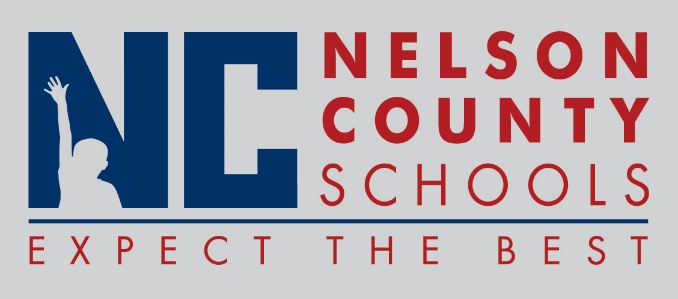 Information PaperDiscussion and reminder of this checklist that was discussed at the time of the opening of TNHS.To:Nelson County Board of EducationFrom:Tim Hockensmith, Chief Operating Officercc:Dr. Anthony Orr, SuperintendentDate:Re:TNHS Phase III Crime Prevention Through Environmental Design Checklist.